                 FZ.2380.29.C.23.2023INFORMACJA Z OTWARCIA OFERTDotyczy postępowania o udzielenie zamówienia publicznego na:DOSTAWĘ CHROMATOGRAFU GAZOWEGO GC (postępowanie 29/C/23)Zamawiający, Komenda Wojewódzka Policji w Białymstoku, działając na podstawie art. 222 ust. 5 ustawy Prawo zamówień publicznych (tekst jedn. Dz. U. z 2023 r. poz. 1605 ze zm.), przekazuje poniższe informacje:Zestawienie złożonych w postępowaniu ofert: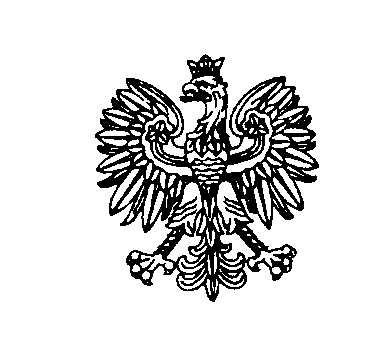 Białystok, dnia 10 listopada 2023 rokuBiałystok, dnia 10 listopada 2023 rokuBiałystok, dnia 10 listopada 2023 rokuBiałystok, dnia 10 listopada 2023 rokuBiałystok, dnia 10 listopada 2023 rokuKomenda Wojewódzka Policji w BiałymstokuKomenda Wojewódzka Policji w BiałymstokuKomenda Wojewódzka Policji w BiałymstokuNr ofertyNazwa(firma)i adres WykonawcyCena ofertowa brutto(w zł)1Pro-Environment Polska  Sp. z o. o ul. Żwirki i Wigury 10102-089 Warszawa245.877,00 zł